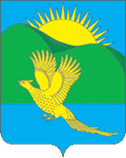 ДУМАПАРТИЗАНСКОГО МУНИЦИПАЛЬНОГО ОКРУГАПРИМОРСКОГО КРАЯРЕШЕНИЕсело Владимиро-Александровское15.02.2024                                                                     		                     № 145 На основании Градостроительного кодекса Российской Федерации, Федерального закона от 06.10.2003 № 131-ФЗ «Об общих принципах организации местного самоуправления в Российской Федерации», Закона Приморского края от 27.01.2023 № 286-КЗ «О Партизанском муниципальном округе Приморского края», муниципального правового акта от 23.05.2023 № 6-МПА «О правопреемстве Партизанского муниципального округа Приморского края», принятого решением Думы Партизанского муниципального округа Приморского края от 23.05.2023 № 6, Дума Партизанского муниципального округа Приморского краяРЕШИЛА:1. Принять муниципальный правовой акт «О внесении изменений в Правила землепользования и застройки Владимиро-Александровского сельского поселения Партизанского муниципального района, утвержденные решением муниципального комитета Владимиро-Александровского сельского поселения Партизанского муниципального района от 11.12.2013   № 47 (в редакции муниципальных правовых актов от 25.03.2016 № 263-МПА, от 13.06.2019 № 99-МПА, от 29.07.2021 № 314-МПА, от 07.07.2022 № 414-МПА, от 09.09.2022 № 424-МПА, от 29.09.2022 № 428-МПА, принятых решениями Думы Партизанского муниципального района от 25.03.2016 № 263, от 13.06.2019 № 99, от 29.07.2021 № 314, от 07.07.2022 № 414, от 09.09.2022 № 424, от 29.09.2022 № 428; от 29.06.2023 № 20-МПА, от 25.01.2024 № 128-МПА, принятых решением Думы Партизанского муниципального округа Приморского края от 29.06.2023 № 20, от 25.01.2024 № 128)» (прилагается).2. Направить муниципальный правовой акт главе Партизанского муниципального округа Приморского края для подписания и официального опубликования.3. Настоящее решение вступает в силу со дня его принятия. Председатель Думы Партизанского муниципального округа                                                                  А.В. АрсентьевМУНИЦИПАЛЬНЫЙ ПРАВОВОЙ АКТО внесении изменений в Правила землепользования и застройки Владимиро-Александровского сельского поселения Партизанского муниципального района, утвержденные решением муниципального комитета Владимиро-Александровского сельского поселения Партизанского муниципального района от 11.12.2013 № 47 (в редакции муниципальных правовых актов от 25.03.2016 № 263-МПА, от 13.06.2019 № 99-МПА, от 29.07.2021 № 314-МПА, от 07.07.2022 № 414-МПА, от 09.09.2022 № 424-МПА, от 29.09.2022 № 428-МПА, принятых решениями Думы Партизанского муниципального района от 25.03.2016 № 263, от 13.06.2019 № 99, от 29.07.2021 № 314, от 07.07.2022 № 414, от 09.09.2022 № 424, от 29.09.2022 № 428; от 29.06.2023 № 20-МПА, от 25.01.2024 № 128-МПА, принятых решением Думы Партизанского муниципального округа Приморского края от 29.06.2023 № 20, от 25.01.2024 № 128)В Правила землепользования и застройки Владимиро-Александровского сельского поселения Партизанского муниципального района, утвержденные решением муниципального комитета Владимиро-Александровского сельского поселения Партизанского муниципального района от 11.12.2013 № 47 (в редакции муниципальных правовых актов от 25.03.2016 № 263-МПА, от 13.06.2019 № 99-МПА, от 29.07.2021 № 314-МПА, от 07.07.2022 № 414-МПА, от 09.09.2022 № 424-МПА, от 29.09.2022 № 428-МПА, принятых решениями Думы Партизанского муниципального района от 25.03.2016 № 263, от 13.06.2019 № 99, от 29.07.2021 № 314, от 07.07.2022 № 414, от 09.09.2022 № 424, от 29.09.2022 № 428; от 29.06.2023 № 20-МПА, от 25.01.2024 № 128-МПА, принятых решением Думы Партизанского муниципального округа Приморского края от 29.06.2023 № 20, от 25.01.2024 № 128) внести следующие изменения:1.1 «Градостроительные регламенты использования территорий» дополнить разделом следующего содержания:«Территориальная зона Т3.Зона размещения объектов трубопроводного транспорта Т3 выделена для обеспечения правовых условий формирования инфраструктуры трубопроводного транспорта.Согласно Статья 36. п.4 Градостроительного кодекса Российской Федерации от 29.12.2004 N 190-ФЗ, действие градостроительного регламента не распространяется на земельные участки, предназначенные для размещения линейных объектов и (или) занятые линейными объектами.Основные виды разрешенного использования1.2. На карте градостроительного зонирования в границах точек согласно каталогу координат (приложение 1) установить территориальную зону Т3 «Зона трубопроводного транспорта».2. Настоящий муниципальный правовой акт вступает в силу со дня его официального опубликования.Глава Партизанского муниципального округа Приморского края                                                                А.А. Степанов15 февраля 2024 года№ 145-МПАКаталог координат (контур 1)Каталог координат (контур 2)Каталог координат (контур 3)Каталог координат (контур 4)Каталог координат (контур 5)Каталог координат (контур 6)Каталог координат (контур 7)Каталог координат (контур 8)Каталог координат (контур 9)О внесении изменений в Правила землепользования и застройки Владимиро-Александровского сельского поселения Партизанского муниципального района Приморского краяПринят решениемДумы Партизанскогомуниципального округаПриморского краяот 15.02.2024 № 145Наименование вида разрешённогоиспользованияземельного участкаКод видаразрешённого использованияземельного участкаЗонаОписание вида разрешённогоиспользования земельного участкаПараметры разрешенного использованияЗначениепараметра12345Трубопроводный транспорт7.5Т 3Размещение нефтепроводов, водопроводов, газопроводов и иных трубопроводов, а также иных зданий и сооружений, необходимых для эксплуатации названных трубопроводовпредельные (минимальные и (или) максимальные) размеры земельных участков, в том числе, их площадь: - размеры земельных участков; - минимальная площадь земельных участков;- максимальная площадь земельных участковне установлено50 кв.мне установленоТрубопроводный транспорт7.5Т 3Размещение нефтепроводов, водопроводов, газопроводов и иных трубопроводов, а также иных зданий и сооружений, необходимых для эксплуатации названных трубопроводовминимальные отступы от границ земельных участков в целях определения мест допустимого размещения зданий, строений, сооружений, за пределами которых запрещено строительство зданий, строений, сооружений3 мТрубопроводный транспорт7.5Т 3Размещение нефтепроводов, водопроводов, газопроводов и иных трубопроводов, а также иных зданий и сооружений, необходимых для эксплуатации названных трубопроводовпредельное количество этажей зданий, строений, сооруженийне установленоТрубопроводный транспорт7.5Т 3Размещение нефтепроводов, водопроводов, газопроводов и иных трубопроводов, а также иных зданий и сооружений, необходимых для эксплуатации названных трубопроводовпредельная высота зданий, строений, сооруженийне установленоТрубопроводный транспорт7.5Т 3Размещение нефтепроводов, водопроводов, газопроводов и иных трубопроводов, а также иных зданий и сооружений, необходимых для эксплуатации названных трубопроводовмаксимальный процент застройки в границах земельного участка, определяемый как отношение суммарной площади земельного участка, которая может быть застроена, ко всей площади земельного участка80%Приложение 1к внесению изменений в Правила землепользования и застройки Владимиро-Александровского сельского поселения Партизанского муниципального района, утвержденные решением муниципального комитета Владимиро-Александровского сельского поселения Партизанского муниципального района от 11.12.2013 № 47 (в редакции муниципальных правовых актов от 25.03.2016 № 263-МПА, от 13.06.2019 № 99-МПА, от 29.07.2021 № 314-МПА, от 07.07.2022 № 414-МПА, от 09.09.2022 № 424-МПА, от 29.09.2022 № 428-МПА, принятых решениями Думы Партизанского муниципального района от 25.03.2016 № 263, от 13.06.2019 № 99, от 29.07.2021 № 314, от 07.07.2022 № 414, от 09.09.2022 № 424, от 29.09.2022 № 428; от 29.06.2023 № 20-МПА, от 25.01.2024 № 128-МПА, принятых решением Думы Партизанского муниципального округа Приморского края от 29.06.2023 № 20, от 25.01.2024 № 128), принятому решением Думы Партизанского муниципального округа Приморского краяот 15.02.2024 № 145Обозначение характерных точек границыКоординаты, мКоординаты, мОбозначение характерных точек границыХY1231330705.532244103.642330719.252244128.963330724.362244138.334330502.512244317.265329954.312244757.56329942.912244829.667329820.452244866.488329878.692244763.559329899.632244744.910329897.12244734.1811329896.72244732.4812329897.222244731.6713329898.422244729.8314329899.582244728.0815329900.822244726.2316329902.022244724.4817329903.32244722.6618329904.562244720.919329905.822244719.1620329907.082244717.4521329908.412244715.6822329909.732244713.9523329911.052244712.2624329912.432244710.5225329913.462244709.2326330155.32244501.227330308.152244431.6128330563.792244240.361330705.532244103.6429330732.12244160.0330330738.852244181.6431330767.032244333.5432330776.832244359.2733330811.132244396.0234330796.432244451.1535330781.732244508.7236330770.72244569.9837330770.632244571.338330752.092244589.3139330733.552244586.1440330734.682244559.341330744.192244519.0242330748.752244499.843330751.112244450.244330752.162244427.7745330748.652244402.4446330744.852244374.9547330742.362244373.2148330715.042244354.2349330710.982244340.9150330706.52244326.2451330561.662244466.8952330553.562244460.3953330543.062244460.5454330534.162244466.7155330504.742244505.3856330482.172244544.0857330131.172244884.9358330092.842244952.759330092.132244952.9160330045.442244962.1661330101.982244862.3862330404.512244568.663330403.822244565.864330718.142244260.5865330731.532244188.8529330732.12244160.0366323109.592253305.4167323110.012253306.1668323126.32253324.7669323143.222253352.2570323160.482253394.5271323231.112253522.1772323224.852253527.8273323215.362253536.474323199.52253550.7375323182.52253542.9776323165.52253535.277323154.742253520.7578323081.892253422.8979323070.052253420.7180323059.632253410.9181323035.472253400.6982323015.292253388.8483323007.772253387.8384323001.832253392.6485322993.662253385.6786322987.422253370.4887322987.232253357.9388322991.632253350.7289322993.092253348.3390323017.512253343.8791323053.512253350.892323063.152253352.6693323066.682253353.0594323062.12253343.8695323045.732253310.9696323030.152253279.6897323015.492253266.4298323008.762253255.0699323007.512253255.2100323004.262253249.53101322980.872253237.53102322984.542253231.4103322989.32253223.44104322986.12253217.86105322989.442253207.22106322989.772253205.65107322996.392253211.57108322997.842253209.15109323086.162253274.2110323122.722253244.6111323144.332253267.04112323149.642253272.99113323109.62253305.41114323105.842253298.7115323111.322253294.26116323096.222253275.6117323092.332253278.75118323096.282253281.66119323105.832253298.766323109.592253305.41120322608.142253754.14121322608.882253755.55122322716.762253914.42123322720.062253917.26124322715.142253921.25125322688.942253888.411263226262253793.03127322604.052253762.7128322561.222253790.03129322550.562253796.83130322521.542253795.21131322508.472253784.92132322475.742253811.42133322458.342253789.47134322490.162253763.72135322481.882253751.35136322481.12253747.9137322477.622253732.36138322467.862253719.04139322459.212253707.25140322459.332253695.63141322459.422253687.39142322465.682253671.41143322457.342253649.31144322441.872253618.57145322426.992253593.38146322414.172253572.16147322403.282253546.11148322402.462253531.09149322438.732253501.73150322450.082253488.06151322450.592253487.48152322505.052253571.79153322522.082253639.43154322533.642253676.21155322588.992253732.31120322608.142253754.141563212442254494.16157321205.432254630.34158321197.512254653.96159321062.042254616.11160321253.312254461.281563212442254494.16161330838.842244223.02162330840.892244224.25163330843.552244226.91164330845.392244229.771653308462244231.2166330847.842244234.07167330850.32244238.57168330852.552244241.84169330855.412244244.5170330857.052244247.97171330859.32244254.93172330861.142244260.65173330861.962244263.93174330862.362244266.99175330862.982244268.63176330862.982244270.67177330863.392244272.72178330866.252244274.36179330867.072244275.79180330868.292244279.06181330869.732244282.13182330870.542244284.991833308732244288.26184330875.252244290.51185330879.132244294.6186330882.22244297.47187330882.412244300.53188330883.222244302.37189330884.662244305.03190330885.072244307.08191330885.882244308.71192330888.342244309.53193330890.792244311.37194330892.632244314.03195330893.452244314.44196330893.862244313.01197330893.252244309.94198330890.592244305.65199330887.932244300.53200330886.912244296.65201330887.312244295.01202330887.522244293.58203330889.562244292.35204330893.452244292.76205330896.522244294.4206330896.932244297.06207330899.382244301.15208330907.972244308.3209330917.382244319.35210330924.332244332.85211330926.172244337.75212330926.382244338.98213330925.972244340.21214330924.742244340.21215330923.512244340.62216330922.92244342.05217330923.12244343.69218330923.312244346.34219330925.762244349.82220330928.222244352.07221330935.782244356.57222330939.062244358.21223330942.532244361.07224330944.782244363.73225330946.012244366.59226330946.212244368.43227330946.422244370.48228330946.622244373.34229330946.622244376.2230330946.832244377.84231330948.262244379.27232330949.692244380.91233330950.922244382.54234330951.332244384.18235330951.532244385.82236330951.532244388.47237330953.372244391.54238330953.372244393.79239330953.332244393.89240330952.382244394.81241330951.532244394.81242330949.92244394.2243330948.462244392.56244330944.372244389.91245330939.262244385.41246330934.562244381.11247330933.132244377.63248330933.132244375.59249330933.132244374.36250330932.12244373.14251330929.852244372.32252330928.832244371.09253330928.012244369.05254330926.992244366.8255330924.132244362.91256330922.492244362.5257330920.652244362.71258330919.222244364.75259330918.612244366.39260330918.42244368.84261330917.172244370.07262330915.132244371.3263330914.312244371.91264330913.92244372.73265330914.522244375.79266330914.312244379.07267330913.92244380.7268330912.062244382.54269330909.22244383.16270330905.112244381.11271330901.222244377.02272330898.772244372.32273330893.452244365.16274330889.562244359.02275330888.342244355.55276330888.342244353.71277330887.932244351.87278330886.72244351.25279330885.682244349.21280330885.072244346.55281330881.382244343.07282330876.682244336.53283330869.732244323.64284330865.232244315.87285330863.182244311.58286330862.982244308.92287330863.182244306.262883308642244303.4289330863.82244302.37290330861.342244300.53291330858.482244298.08292330856.432244297.87293330854.592244298.9294330852.552244298.9295330849.682244299.1296330847.432244297.67297330847.432244295.83298330848.252244294.19299330850.092244293.17300330853.572244292.97301330855.622244291.74302330857.052244289.69303330857.462244287.24304330857.252244283.76305330855.412244280.29306330851.522244275.99307330845.392244271.7308330841.42244268.42309330837.312244267.2310330832.812244264.74311330829.952244258.2312330825.452244248.79313330822.182244239.79314330822.282244238.36315330824.322244237.34316330826.572244237.13317330829.642244236.32318330832.32244236.52319330837.212244235.29320330838.232244233.66321330838.032244231.41322330836.82244228.75323330835.982244225.48324330835.982244224.053253308372244223.23161330838.842244223.02326323374.592253101.27327323363.062253087.1328323346.292253063.63329323384.832253032.44330323386.32253038.32331323467.992252972.19332323473.212253009.67333323457.992253022.93334323417.372253052.74335323395.412253075.55336323378.22253097.93326323374.592253101.27337331315.132244045.02338331300.082244019.46339331273.412243974.24340331257.372243947.41341331327.792244035.45342331327.262244035.77343331315.342244044.86337331315.132244045.02344322694.712253641.24345322680.932253602.22346322697.122253589.12347322712.532253626.82343322694.712253641.24